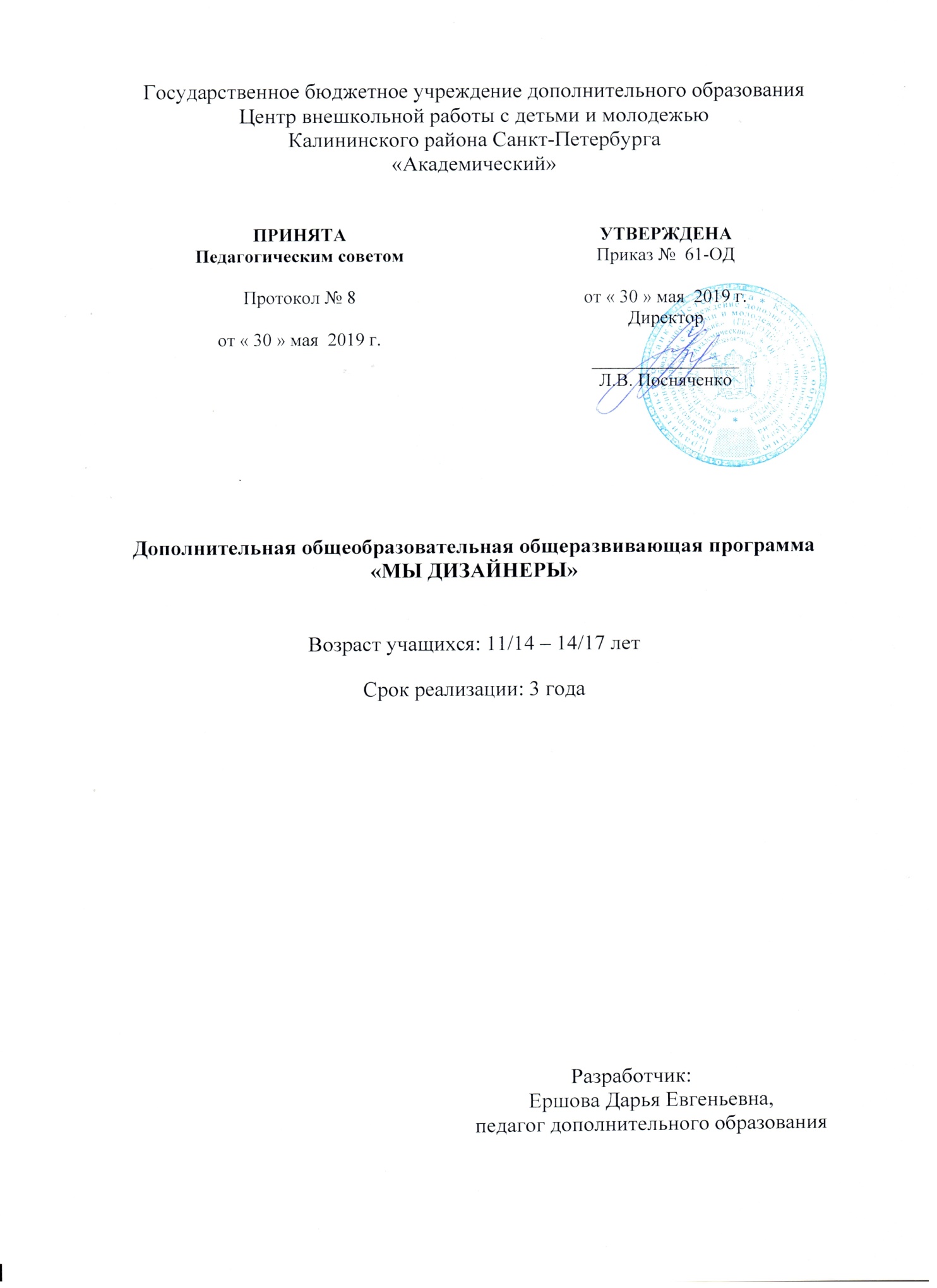 Пояснительная запискаПрограмма «Мы дизайнеры» относится к художественной направленности. По уровню освоения программа является базовой. Актуальность определяется соответствием государственной политике в области дополнительного образования, социальному заказу общества и ориентирование на удовлетворение образовательных потребностей детей и родителей. Эстетическое воспитание ребенка, формирование гармоничной творческой личности, способной продолжить свой путь в искусстве, умеющих создавать  и ценить красоту, развитие визуальной культуры у детей, расширение их кругозора, обогащение их внутреннего мира.Адресат программы - Программа рассчитана на детей 11/14 – 14/17 лет. Набор осуществляется по желанию учащихся, не имеющих специальной подготовки.Объём и срок реализации программы - общий объём: 216 часов. Программа рассчитана на 3 года обучения. Цель программы направлена на формирование и развитие творческих способностей учащихся средствами художественного проектирования в графическом дизайне.    Задачи:1. Обучающие:Сформировать у детей систему знаний по основам композиции в изобразительном искусстве. Научить пользоваться основными и дополнительными контрастами.Научить пользоваться ритмом.Дать систему знаний по цветоведению.Научить основным графическим приемам.Познакомить с различными техниками.Познакомить с приемами стилизации.Познакомить с творчеством художников-дизайнеров.Развивающие: - Развитие ассоциативного мышления.- Развитие фантазии и креативного мышления.- Развитие зрительной памяти.- Формирование творческой индивидуальности.- Развитие интеллекта.- Развитие моторики.Воспитательные:Воспитание художественного вкуса.Воспитание у детей любви к природе и бережного отношения к ней.Воспитание внимательности и трудоспособности.Воспитание аккуратности.Воспитание любви к русской культуре и интереса к ней.КомпетенцииПредметные:Технические знания и умения- формирование основ знаний по композиции; - формирование навыков работы с простейшими инструментами дизайнера;- формирование навыков работы с бумагой.Знания о средствах выразительности-	умение использовать цвет как средство передачи настроения, выделения главного;-	умение использовать различные по характеру линии и штриховку;-	умение использовать контраст тёмного и светлого, тёплого и холодного.Знания о правильном построении композиции-	умение располагать предметы на листе бумаги (по всему листу, на полосе листа);-	умение располагать предметы в логической взаимосвязи.Навыки художественной деятельности-	умение рисовать на заданную тему, самостоятельно создавать индивидуальный образ;-	умение использовать декоративное рисование, уметь украшать различные предметы.Метапредметные:- умение организовывать свое рабочее место, аккуратность и усидчивость;- привычка заниматься в коллективе, толерантность и коммуникативные качества;- умение анализировать свою работу и работу других детей;- умение планировать, контролировать и оценивать свои учебные действия в соответствии с поставленной задачей;- развитие зрительной памяти и наблюдательности.Личностные:- умение создавать яркие выразительные образы;- умение фантазировать;- умение видеть и чувствовать красоту и гармонию окружающего мира- умение проявлять творческую активность;- развитие интереса к дизайну, понимание его функций в жизни человека;- формирование художественного вкуса. Условия реализации программыВозраст учащихся, участвующих в реализации образовательной программы: 11/14 – 12/15 лет – 1-й год обучения, 12/15 – 13/16 лет – 2-й год обучения, 13/16 – 14/17 – 3-й год обучения.Условия набора детей в коллектив: в коллектив принимаются все желающие вне зависимости от пола и предварительной подготовки, не имеющие медицинских противопоказаний по состоянию здоровья. Количество детей в группе определяется производственным планом. На 1-м году обучения – не менее 15 человек, на 2-ом – не менее 12 человек. На второй год обучения возможен дополнительный набор учащихся по собеседованию и имеющих начальные знания и навыки по изобразительной деятельности.Сроки реализации образовательной программы. Программа рассчитана на 3 года обучения (1-й год обучения – 72 часа, 2-й год обучения – 72 часа, 3-й год обучения – 72 часа).Режим занятий: занятия проводятся 1 раз в неделю по 2 часа. Формы проведения занятий: практическое занятие, выставка, экскурсия, пленэр, клаузура, открытое занятие.Формы взаимодействия с семьёй и родителямиПри реализации данной программы большое значение отводится вовлечению родителей (законных представителей) учащихся в образовательный процесс на основе реального сотрудничества и сотворчества на педагогических началах условий взаимодействия ЦВР ДМ «Академический» с семьёй. Деятельность осуществляется как в рамках дополнительной общеобразовательной общеразвивающей программы «Мы дизайнеры», так и на уровне студии изобразительного и декоративного творчества «Вернисаж», творческого объединения и учреждения.Основными формами совместного взаимодействия с семьёй в течение учебного года являются массовые мероприятия коллектива через осуществление учебной, культурно-досуговой, проектной или волонтёрской деятельности с непосредственным активным участием родителей:На уровне учреждения:Культурно-досуговая деятельность:ежегодная новогодняя кампания ежегодный День семейного отдыхаежегодные мероприятия, посвященные Дню здоровья и спортаежегодные творческие мастерские «Город Мастеров»творческие мастерские «В гостях у друзей»праздничные мероприятия, посвященные юбилеям учрежденияВолонтерская деятельность:ежегодная благотворительная акция «Добрая крышечка» российского эколого-благотворительного волонтерского проекта "Добрые крышечки" через социальных партнеров: Благотворительный фонд «Волонтеры в помощь детям-сиротам» и Общественное движение "ДОБРЫЕ КРЫШЕЧКИ";ежегодная городская акция РДШ «Добрый пленэр» в рамках городского открытого фестиваля-конкурса воздушных змеев «Над Петербургом чистое небо!»;модельный показ авторской детской коллекции одежды «Блистательный Санкт-Петербург!» в соавторстве юных модельеров-дизайнеров и художников, мастеров по батику и валянию из шерсти, декоративной росписи, керамики и бисероплетению студии изобразительного и декоративного творчества «Вернисаж», молодых танцоров студии танца «Глобус», юных поэтов и чтецов студии художественного слова «Образ» и молодых фотографов фотостудии «Фотодело» ЦВР ДМ «Академический» во время массовых мероприятий учреждения в адрес жителей преклонного возраста, жителей блокадного Ленинграда, участников Великой Отечественной войны 1941 – 1945 годов, семей, находящихся под социальной опекой, проживающих на территории муниципального округа Академическое (в перспективе)модельный показ авторской детской коллекции одежды «Блистательный Санкт-Петербург!» в соавторстве юных модельеров-дизайнеров и художников, мастеров по батику и валянию из шерсти, декоративной росписи, керамики и бисероплетению студии изобразительного и декоративного творчества «Вернисаж», молодых танцоров студии танца «Глобус», юных поэтов и чтецов студии художественного слова «Образ» и молодых фотографов фотостудии «Фотодело» на совместных выездных благотворительных концертах ЦВР ДМ «Академический» в различных социальных и медицинских учреждениях, призывных пунктах Санкт-Петербурга (в перспективе)На уровне студии изобразительного и декоративного творчества «Вернисаж»:Культурно-досуговая деятельность:ежегодный праздник для учащихся первого года обучения и родителей “Посвящение в студийцы”ежегодные совместные выездные сезонные пленэры для учащихся и родителейежегодные совместные тематические творческие мастерские для учащихся и родителей ежегодные общегородские выставки, конкурсы, смотры и фестивали детского художественного творчества на базе культурологических учреждений Санкт-Петербургаежегодные городские праздничные церемонии награждения победителей и участников выставок и смотров ИЗО и ДПИ разного уровня творческих коллективов УДОежегодные совместные районные творческие мероприятия для учащихся и родителей в лекционных залах отдела для юных читателей с привлечением социального партнера: ГБУК «Централизованная библиотечная система Калининского района» Центральная районная библиотека им. В.Г. Белинского ежегодные тематические экскурсии на общегородские выставки детского художественного творчества культурологических учреждений Санкт-Петербургаежегодные тематические экскурсии в культурологические учреждения Санкт-Петербурга выездные ознакомительные познавательные экскурсии «Моя будущая профессия» в ВУЗы и профессиональные учреждения Санкт-Петербурга, ориентированные на ИЗО и ДПИ с привлечением социальных партнеров: Высшая школа технологии и энергетики Санкт-Петербургского государственного университета промышленных технологий и дизайна, РГПУ им. А.И. Герцена (в перспективе)совместные выезды в концертные и театральные залы культурологических учреждений Санкт-Петербургасовместные творческие мастерские и мастер-классы, творческие встречи, совместные и персональные выставки, творческие вечера с выпускниками студии (в перспективе)совместные творческие мастерские и мастер-классы, творческие встречи, совместные и персональные выставки, творческие вечера с профессиональными мастерами ИЗО и ДПИ, с привлечением социальных партнеров: Высшая школа технологии и энергетики Санкт-Петербургского государственного университета промышленных технологий и дизайна, РГПУ им. А.И. Герцена (в перспективе) Проектная деятельность:ежегодные совместные виртуальные экскурсии по Русскому музею, включающие в себя игровые лекции, викторины и творческие мастерские подпроекта «Шаги в мир искусства» в рамках реализации культурологического долгосрочного проекта «Русский музей: виртуальный филиал» в лекционных залах отдела для взрослых читателей с привлечением социального партнера: ГБУК «Централизованная библиотечная система Калининского района» Центральная районная библиотека им. В.Г. Белинскогоежегодные совместные тематические творческие мастерские для семей, имеющих детей-инвалидов, в рамках занятия кружка «История и культура Санкт-Петербурга» подпроекта «Музей под открытым небом» в рамках реализации социально ориентированного долгосрочного проекта «Шаг навстречу. Социальное проектирование в дополнительном образовании как процесс включения детей и подростков в социально значимую деятельность» с привлечением социального партнера: СПб ГБУ социального обслуживания населения «Центр социальной реабилитации инвалидов и детей-инвалидов Калининского района Санкт-Петербурга»ежегодные благотворительные акции разного уровня по созданию учащимися студии авторских творческих «продуктов доброты», реализация которых способствует накоплению средств, идущих на оказание адресной помощи детям, включенных в программу спасения тяжелобольных детей «Линия Жизни», подпроекта «Формула добра» в рамках реализации социально ориентированного долгосрочного проекта «Шаг навстречу. Социальное проектирование в дополнительном образовании как процесс включения детей и подростков в социально значимую деятельность» с привлечением социального партнера: Благотворительный фонд "Линия Жизни" в Санкт-Петербурге благотворительный модельный показ авторской детской коллекции одежды «Блистательный Санкт-Петербург!» в соавторстве юных модельеров-дизайнеров и художников, мастеров по батику и валянию из шерсти, декоративной росписи, керамики и бисероплетению студии изобразительного и декоративного творчества «Вернисаж», молодых танцоров студии танца «Глобус», юных поэтов и чтецов студии художественного слова «Образ» и молодых фотографов фотостудии «Фотодело» на совместных выездных благотворительных мероприятиях, способствующих накоплению средств, идущих на оказание адресной помощи детям, включенных в программу спасения тяжелобольных детей «Линия Жизни», подпроекта «Формула добра» в рамках реализации социально ориентированного долгосрочного проекта «Шаг навстречу. Социальное проектирование в дополнительном образовании как процесс включения детей и подростков в социально значимую деятельность» с привлечением социального партнера: Благотворительный фонд "Линия Жизни" в Санкт-Петербурге (в перспективе)Волонтерская деятельность:совместная акция милосердия «От сердца к сердцу!» по созданию учащимися студии авторских творческих новогодних подарков и сувениров для детей 1-й детской онкологической клиники с привлечением социального партнера: территориальная организация Калининского района Санкт-Петербурга Профсоюза работников народного образования и науки Российской Федерации (по необходимости) совместные акции милосердия «Талисман надежды», «Доброе письмо» и «Добрая открытка» по созданию учащимися студии авторской творческой сувенирной продукции или открыток с авторскими детскими стихами или писем с эссе в адрес детей и взрослых медицинских учреждений Санкт-Петербурга с привлечением социального партнера: территориальная организация Калининского района Санкт-Петербурга Профсоюза работников народного образования и науки Российской Федерации (в перспективе)совместная акция милосердия «Добрая посылка» по созданию учащимися студии авторской творческих памятных подарков, сувениров и открыток с авторскими детскими стихами в адрес жителей блокадного Ленинграда и участниками Великой Отечественной войны 1941 – 1945 годов, проживающих на территории муниципального округа Академическое, с привлечением социального партнера: Муниципальное образование муниципального округа Академическое (в перспективе) совместная акция милосердия «Талисман для воина» по созданию учащимися студии авторской творческих сувенирных талисманов и открыток с авторскими детскими стихами в адрес призывников с привлечением социального партнера: Муниципальное образование муниципального округа Академическое (в перспективе)На уровне творческого объединения «Радужный мир»:Культурно-досуговая деятельность:ежегодные творческие новогодние и итоговые огоньки ежегодные совместные тематические творческие мастерские для учащихся и родителей ежегодные общегородские выставки, конкурсы, смотры и фестивали детского художественного творчества на базе культурологических учреждений Санкт-Петербургаежегодные городские праздничные церемонии награждения победителей и участников выставок и смотров ИЗО и ДПИ разного уровня творческих коллективов УДОежегодные совместные районные творческие мероприятия для учащихся и родителей в лекционных залах отдела для юных читателей с привлечением социального партнера: ГБУК «Централизованная библиотечная система Калининского района» Центральная районная библиотека им. В.Г. Белинского ежегодные тематические экскурсии на общегородские выставки детского художественного творчества культурологических учреждений Санкт-Петербургаежегодные тематические экскурсии в культурологические учреждения Санкт-Петербурга совместные выезды в концертные и театральные залы культурологических учреждений Санкт-Петербургасовместные творческие мастерские и мастер-классы, творческие встречи, совместные и персональные выставки, творческие вечера с выпускниками творческого объединения (в перспективе) выездные ознакомительные познавательные экскурсии «Моя будущая профессия» в ВУЗы и профессиональные учреждения Санкт-Петербурга, ориентированные на ИЗО и ДПИ, с привлечением социальных партнеров: Высшая школа технологии и энергетики Санкт-Петербургского государственного университета промышленных технологий и дизайна, РГПУ им. А.И. Герцена (в перспективе)совместные творческие мастерские и мастер-классы, творческие встречи, совместные и персональные выставки, творческие вечера с профессиональными мастерами ИЗО и ДПИ с привлечением социальных партнеров: Высшая школа технологии и энергетики Санкт-Петербургского государственного университета промышленных технологий и дизайна, РГПУ им. А.И. Герцена (в перспективе)Проектная деятельность:совместные тематические творческие мастерские для учащихся и родителей в рамках реализации образовательного творческого проекта «Я люблю искусство»;совместные творческие выставки учащихся и родителей в рамках реализации образовательного творческого проекта «Я люблю искусство»;тематические совместные виртуальные экскурсии по Русскому музею, включающие в себя игровые лекции, викторины и творческие мастерские, тематика которых представлена в данной программе, подпроекта «Шаги в мир искусства» в рамках реализации культурологического долгосрочного проекта «Русский музей: виртуальный филиал» в лекционных залах отдела для взрослых читателей с привлечением социального партнера: ГБУК «Централизованная библиотечная система Калининского района» Центральная районная библиотека им. В.Г. БелинскогоОсновными формами взаимодействия с родителями на уровне объединения в течение учебного года являются: тематические индивидуальные и групповые консультации, беседы, собеседования, опросы, анкетирование и диагностирование по выбору индивидуального образовательного маршрута учащегося, родительские собрания (по необходимости), информационно-организационные линейки и встречи, психологические часы (по необходимости), тематические обучающие семинары и семинары-практикумы, включая дистанционное обучение (по необходимости), общение с родителями в социальных сетях, встречи с привлечением родительской общественности, тематические собрания, заседания родительского комитета, тематические круглые столы, рабочие и тематические встречи, клуб для родителей, совместные выездные пленэры для учащихся и родителей, выставки творческих работ родителей, совместные творческие выставки учащихся и родителей.В рамках дополнительной общеобразовательной общеразвивающей программы «Мы дизайнеры»:Учебная деятельность:ежегодные презентационные встречи для детей и родителей «Приглашение в мир (вид искусства)» с целью знакомства учащихся и родителей с данной программойежегодные открытые занятия с целью педагогического контроля и демонстрации учащимися полученных знаний, умений и навыков родителям в ходе и после освоения программы;ежегодные тематические творческие мастерские с целью педагогического контроля и демонстрации учащимися полученных знаний, умений и навыков родителям в ходе и после освоения программы;Учебная деятельность с элементами культурно-досуговой деятельности:ежегодные тематические творческие мастерские с целью педагогического контроля и демонстрации учащимися полученных знаний, умений и навыков родителям в ходе и после освоения программы;ежегодные общегородские выставки, конкурсы, смотры и фестивали детского художественного творчества на базе культурологических учреждений Санкт-Петербургаежегодные городские праздничные церемонии награждения победителей и участников выставок и смотров ИЗО и ДПИ разного уровня творческих коллективов УДОежегодные совместные районные творческие мероприятия для учащихся и родителей в лекционных залах отдела для юных читателей с привлечением социального партнера: ГБУК «Централизованная библиотечная система Калининского района» Центральная районная библиотека им. В.Г. Белинского ежегодные тематические экскурсии на общегородские выставки детского художественного творчества культурологических учреждений Санкт-Петербургаежегодные тематические экскурсии в культурологические учреждения Санкт-Петербурга совместные выезды в концертные и театральные залы культурологических учреждений Санкт-Петербургасовместные творческие мастерские и мастер-классы, творческие встречи, совместные и персональные выставки, творческие вечера с выпускниками творческого объединения (в перспективе)выездные ознакомительные познавательные экскурсии «Моя будущая профессия» в ВУЗы и профессиональные учреждения Санкт-Петербурга, ориентированные на ИЗО и ДПИ, с привлечением социальных партнеров: Высшая школа технологии и энергетики Санкт-Петербургского государственного университета промышленных технологий и дизайна, РГПУ им. А.И. Герцена (в перспективе)совместные творческие мастерские и мастер-классы, творческие встречи, совместные и персональные выставки, творческие вечера с профессиональными мастерами ИЗО и ДПИ с привлечением социальных партнеров: Высшая школа технологии и энергетики Санкт-Петербургского государственного университета промышленных технологий и дизайна, РГПУ им. А.И. Герцена (в перспективе)Культурно-досуговая деятельность:ежегодные совместные тематические творческие мастерские для учащихся и родителей ежегодные общегородские выставки, конкурсы, смотры и фестивали детского художественного творчества на базе культурологических учреждений Санкт-Петербургаежегодные городские праздничные церемонии награждения победителей и участников выставок и смотров ИЗО и ДПИ разного уровня творческих коллективов УДОежегодные совместные районные творческие мероприятия для учащихся и родителей в лекционных залах отдела для юных читателей с привлечением социального партнера: ГБУК «Централизованная библиотечная система Калининского района» Центральная районная библиотека им. В.Г. Белинского ежегодные тематические экскурсии на общегородские выставки детского художественного творчества культурологических учреждений Санкт-Петербургаежегодные тематические экскурсии в культурологические учреждения Санкт-Петербурга совместные выезды в концертные и театральные залы культурологических учреждений Санкт-Петербургасовместные творческие мастерские и мастер-классы, творческие встречи, совместные и персональные выставки, творческие вечера с выпускниками творческого объединения (в перспективе) выездные ознакомительные познавательные экскурсии «Моя будущая профессия» в ВУЗы и профессиональные учреждения Санкт-Петербурга, ориентированные на ИЗО и ДПИ, с привлечением социальных партнеров: Высшая школа технологии и энергетики Санкт-Петербургского государственного университета промышленных технологий и дизайна, РГПУ им. А.И. Герцена (в перспективе)совместные творческие мастерские и мастер-классы, творческие встречи, совместные и персональные выставки, творческие вечера с профессиональными мастерами ИЗО и ДПИ с привлечением социальных партнеров: Высшая школа технологии и энергетики Санкт-Петербургского государственного университета промышленных технологий и дизайна, РГПУ им. А.И. Герцена (в перспективе)Проектная деятельность:совместные тематические творческие мастерские для учащихся и родителей в рамках реализации образовательного творческого проекта «Я люблю искусство»;совместные творческие выставки учащихся и родителей в рамках реализации образовательного творческого проекта «Я люблю искусство»;тематические совместные виртуальные экскурсии по Русскому музею, включающие в себя игровые лекции, викторины и творческие мастерские, тематика которых представлена в данной программе, подпроекта «Шаги в мир искусства» в рамках реализации культурологического долгосрочного проекта «Русский музей: виртуальный филиал» в лекционных залах отдела для взрослых читателей с привлечением социального партнера: ГБУК «Централизованная библиотечная система Калининского района» Центральная районная библиотека им. В.Г. БелинскогоМатериально-техническое оснащение программыДля проведения занятий должны быть созданы необходимые условия. Функциональный процесс, связанный с художественным творчеством, нуждается в специализированной мебели и оборудовании, большом количестве материалов, инструментов, наглядных пособий, технических средств обучения. Важным фактором является качественное освещение кабинета.Рабочее место должно иметь:горизонтальную плоскость (стол, парта)наклонную плоскость (мольберт, этюдник)Для постановок необходим следующий реквизит:драпировки (разные по рисунку и фактуре ткани (шелк, ситец, бархат)муляжиразличные по силуэту и материалу предметы (вазы, чайники)цветы (комнатные растения)Для декоративно-прикладного направления требуются специальные заготовки различного материала (бумажные тарелки, бумажные салфетки)Для работы с монотипией требуются стекла минимального размера А5. Для проведения временных выставок необходим картон для паспарту, для постоянных экспозиций – рамы.6. Технические средства обучения:-	телевизор;-	интерактивная доска;-	ноутбук.Для выполнения поставленных задач каждый обучающийся должен иметь на занятии все необходимые материалы и инструменты.К ним относятся:  Бумага чертежная, формат А4 Бумага чертежная, формат А3 Карандаши простые (М, ТМ, В,НВ) Ластик Линейка, угольник ЦиркульДля работы с цветом потребуется: Акварель художественная (12-24 цвета) Гуашь художественная (12 цветов) Белила титановые Кисти колонковые, беличьи, щетина Флейц Емкость для воды Палитра бумажная или пластмассовая Мелки восковые (6-12 цветов) Пастель Карандаши цветные акварельные Фломастеры Капиллярные ручкиДля работы с аппликацией  потребуется: Бумага цветная, формат А4, А3 Бумага тонированная, формат А4, А3 Картон цветной, формат А; Клей резиновый и ПВА Ножницы Скотч Канцелярский ножДля зарисовок потребуется: ретушь, сангина, сепия, эскизный карандаш.Для выполнения композиций с нетрадиционными материалами потребуются: лоскутки разных по фактуре тканей, кожа, замша, мех, разные по толщине нитки, различные пуговицы, тесьма и т. д. Планируемые результатыПредметные:Технические знания и умения- формирование основ знаний по композиции; - формирование навыков работы с простейшими инструментами дизайнера;- формирование навыков работы с бумагой.Знания о средствах выразительности-	умение использовать цвет как средство передачи настроения, выделения главного;-	умение использовать различные по характеру линии и штриховку;-	умение использовать контраст тёмного и светлого, тёплого и холодного.Знания о правильном построении композиции-	умение располагать предметы на листе бумаги (по всему листу, на полосе листа);-	умение располагать предметы в логической взаимосвязи.Навыки художественной деятельности-	умение рисовать на заданную тему, самостоятельно создавать индивидуальный образ;-	умение использовать декоративное рисование, уметь украшать различные предметы.Метапредметные:- умение организовывать свое рабочее место, аккуратность и усидчивость;- привычка заниматься в коллективе, толерантность и коммуникативные качества;- умение анализировать свою работу и работу других детей;- умение планировать, контролировать и оценивать свои учебные действия в соответствии с поставленной задачей;- развитие зрительной памяти и наблюдательности.Личностные: - умение создавать яркие выразительные образы;- умение фантазировать;- умение видеть и чувствовать красоту и гармонию окружающего мира;- умение проявлять творческую активность;- развитие интереса к дизайну, понимание его функций в жизни человека- формирование художественного вкуса. По окончании первого года обучения ребенок должен знать:Правила техники безопасности Основы композицииОсновные графические приемыЦветовой и тепло-холодный контрастыПравила симметрии и асимметрииуметь:Соотносить размер листа  и изображения, компоновать в листеВыполнять графический рисунок карандашом и ручкойПо окончании второго года обучения ребенок должензнать:Законы восприятия цвета Тональный контрастСущественные направления в дизайнеуметь:Работать в технике аппликацииСтилизовать природные формыРаботать в технике пастели, монотипии Пользоваться ритмомПо окончании третьего года обучения ребенок должензнать:Имена известных дизайнеровДополнительные контрастыуметь:Работать в технике акварели, коллажаПроектировать сюжетный шрифтУчебный план первого года обученияУчебный план второго года обученияУчебный план третьего года обучения№п/пНазвание раздела, темыКоличество часовКоличество часовКоличество часовФормы контроля№п/пНазвание раздела, темыВсегоТеорияПрактикаФормы контроля1.Знакомство с программой. Мир дизайнера.Теория. Первичный инструктаж по ТБ, ПБ, ЧС и ОБЖ и З. Беседа о дизайнере и его творчестве. Знакомство с материалами и оборудованием. Практика. Просмотр иллюстрированного материала, работ из фонда. Выполнение упражнений с различными материалами.211Педагогическое наблюдение2.Выразительные средства графики: точка, линия.Теория. Термины: точка, линия. Их использование в графике.Практика. Выполнение графических упражнений.211Педагогическое наблюдениеТематический просмотр3.Инверсия. Масштаб и пропорция.Теория. Термины: инверсия, масштаб, пропорция.Практика. Выполнение декоративной композиции.211Педагогическое наблюдениеТематический просмотр4.Симметрия и асимметрия. Теория. Понятие симметрии и асимметрии.Практика. Выполнение симметричной и асимметричной композиции.211Педагогическое наблюдениеТематический просмотр5.Выразительные средства графики: пятно, штрих.Теория. Термины: пятно, штрих. Их использование в графике.Практика. Выполнение графических упражнений.211Педагогическое наблюдениеТематический просмотр6.Виды штриховки.Теория. Основные виды штриховки. Их использование в графике.Практика. Выполнение графических упражнений.211Педагогическое наблюдениеТематический просмотр7.Тональный контраст. Теория. Понятие тонального контраста. Практика. Выполнение композиции на основе тонального контраста.211Педагогическое наблюдениеТематический просмотр8.Тональный нюанс. Теория. Понятие тонального нюанса. Практика. Выполнение композиции на основе тонального нюанса.211Педагогическое наблюдениеТематический просмотр9.Силуэт в композиции.Теория. Понятие силуэта. Силуэт в композиции.Практика. Выполнение композиции с использованием силуэта.211Педагогическое наблюдениеТематический просмотр10.Ритмы в природе.Теория. Понятие ритма. Виды ритмов в природе. Практика. Выполнение композиции на основе заданного ритма.211Педагогическое наблюдениеТематический просмотр11.Вертикальный и горизонтальный ритмы. Теория. Понятие вертикального и горизонтального ритма. Их отличительные особенности.Практика. Выполнение композиции на основе вертикального или горизонтального  ритма.211Педагогическое наблюдениеТематический просмотр12.Основы композиции. Теория. Понятие композиции. Основные приемы компоновки.Практика. Выполнение графических упражнений.211Педагогическое наблюдениеТематический просмотр13.Статика и динамика. Теория. Понятие статики и динамики. Их использование в композиции.Практика. Выполнение композиции на основе статики или динамики.211Педагогическое наблюдениеТематический просмотр14.Основы композиции: хаос. Теория. Понятие хаоса. Использование хаоса в композиции.Практика. Выполнение композиции на основе хаоса.211Педагогическое наблюдениеТематический просмотр15.Пуантель.Теория. Техника пуантель. Применение пуантели  в иллюстрации.Практика. Выполнение иллюстрации в технике пуантели.211Педагогическое наблюдениеТематический просмотр16.Цветовой круг. Теория. Цветовой круг. Основные и дополнительные цвета. Практика. Выполнение композиции на основные и дополнительные цвета.211Педагогическое наблюдениеТематический просмотр17.Цветовая композиция.Теория. Цветовая доминанта. Цветовая динамика.Практика. Выполнение декоративной композиции.211Педагогическое наблюдениеТематический просмотр18.Основы колористики.Теория. Понятие колорита.  Виды колорита.Практика. Выполнение упражнений по созданию цветового колорита.211Педагогическое наблюдениеТематический просмотр19.Цветовой контраст.Теория. Понятие и виды цветового контраста. Практика. Выполнение композиции на основе цветового контраста.211Педагогическое наблюдениеТематический просмотр20.Теплые и холодные цвета.Теория. Понятие теплых и холодных цветов.Практика. Выполнение цветовых упражнений.211Педагогическое наблюдениеТематический просмотр21.Тепло-холодный контраст.Теория. Теплая и холодная гамма. Восприятие цвета.Практика. Сюжетная композиция на основе тепло-холодного контраста.211Педагогическое наблюдениеТематический просмотр22.Проектирование малых форм графики.Теория. Понятие открытки, проектирование открытки.Практика.  Выполнение проекта открытки.211Педагогическое наблюдениеТематический просмотр23.Декоративная композиция на плоскости.Теория. Понятия равновесия и цельности композиции.Практика. Выполнение эскиза декоративной композиции на плоскости.211Педагогическое наблюдениеТематический просмотр24.Декоративная композиция в круге.Теория. Основы декоративной композиции в круге. Практика. Выполнение декоративной композиции в круге.211Педагогическое наблюдениеТематический просмотр25.Клаузуры.                                                                                                                                                    Теория. История клаузуры.                                                                                                        Практика. Выполнение творческого задания.211Педагогическое наблюдениеТематический просмотр26.Контраст цветного и монохромного.Теория. Контраст цветного и монохромного.                                                                         Практика. Выполнение композиции на контраст цветного и монохромного.211Педагогическое наблюдениеТематический просмотр27.Графические техники.Теория. Основные виды графических техник.Практика. Выполнение графических упражнений.211Педагогическое наблюдениеТематический просмотр28.Техника гуашь.Теория. Основы работы в технике гуашь.Практика. Выполнение упражнений технике гуашь.211Педагогическое наблюдениеТематический просмотр29.Техника аппликации. Теория. Основы работы в технике аппликации.Практика. Выполнение декоративной композиции в технике аппликации.211Педагогическое наблюдениеТематический просмотр30.Техника пастели.Теория. Основы работы в технике пастели.Практика. Выполнение композиции в технике пастели.211Педагогическое наблюдениеТематический просмотр31.Техника тушь.Теория. Основы работы в технике туши.Практика. Выполнение композиции в технике туши.211Педагогическое наблюдениеТематический просмотр32.Техника акварель.Теория. Основы работы в технике акварель.Практика. Выполнение композиции в технике акаварель.211Педагогическое наблюдениеТематический просмотр33.Применение графических техник.Теория. Способы и средства применения графических техник. Смешанные техники.                    Практика.  Выполнение композиции в смешанной технике.211Педагогическое наблюдениеТематический просмотр34.Сюжетная композиция.Теория. Основы построения сюжетной композиции.                    Практика.  Выполнение сюжетной композиции.211Педагогическое наблюдениеТематический просмотр35.Тематическая выставка                                                       Теория. Критерии оценки работ.Практика. Анализ творческих работ.211Педагогическое наблюдениеТематический просмотр36.Викторина по пройденному материалу «Мы дизайнеры».Теория. Викторина по пройденному материалу.Практика. Выполнение упражнений «Фантазии»211Педагогическое наблюдениеТематический просмотрИтого:723636№п/пНазвание раздела, темыКоличество часовКоличество часовКоличество часовФормы контроля№п/пНазвание раздела, темыВсегоТеорияПрактикаФормы контроля1. Знакомство с программой. Мир дизайнера.Теория. Первичный инструктаж по ТБ, ПБ, ЧС и ОБЖ и З. Беседа о дизайнере и его творчестве. Знакомство с материалами и оборудованием. Практика. Просмотр иллюстрированного материала, работ из фонда. Выполнение упражнений с различными материалами.211Педагогическое наблюдение2.Орнамент.Теория. Понятие орнамента. Виды орнамента.                                                                                                          Практика. Выполнение проекта орнамента.211Педагогическое наблюдениеТематический просмотр3.Орнамент в декоративно-прикладном искусстве. Теория. История применения орнамента в декоративно-прикладном искусстве.Практика. Проектирование орнаментального декора.211Педагогическое наблюдениеТематический просмотр4.Декоративно-орнаментальная композиция.Теория. Основы построения декоративно-орнаментальной композии.Практика. Выполнение декоративно-орнаментальная композиция на плоскости.211Педагогическое наблюдениеТематический просмотр5.Стилизация.Теория. Понятие и основные приемы стилизации.                                                                                                      Практика. Зарисовки с натуры природных форм и выполнение на их основе стилизованных композиций.211Педагогическое наблюдениеТематический просмотр6.Геометрическая форма. Теория. Понятие геометрической формы.                                                                                           Практика. Выполнение композиции из геометрических форм.211Педагогическое наблюдениеТематический просмотр7.Пиктограмма.Теория. Понятие пиктограммы. Практика. Проектирование пиктограммы.211Педагогическое наблюдениеТематический просмотр8.Знак.Теория. Понятие знака.                                                                                                       Практика. Проектирование фирменного знака.211Педагогическое наблюдениеТематический просмотр9.Логотип.Теория. Понятие логотипа. Практика. Проектирование логотипа.211Педагогическое наблюдениеТематический просмотр10.Клаузуры.                                                                                                                 Теория. История клаузуры .                                                                                                   Практика. Выполнение творческого задания.211Педагогическое наблюдениеТематический просмотр11.Цветовой круг.Теория. Цветовой круг. Цветовая гармония.Практика. Выполнение декоративной композиции на основе цветовой гармонии.211Педагогическое наблюдениеТематический просмотр12.Основы цветоведения.Теория. Термины: иррадиация, комбинаторика. Практика. Выполнение упражнений по созданию цветового колорита.211Педагогическое наблюдениеТематический просмотр13.Локальный цвет.Теория. Понятие локального цвета. Моделировка цветом.Практика. Выполнение декоративной композиции.211Педагогическое наблюдениеТематический просмотр14.Цветовые отношения.Теория. Термины: цветовые отношения, цветовой оттенок.Практика. Выполнение декоративной композиции.211Педагогическое наблюдениеТематический просмотр15.Иллюстрация.Теория. Основы проектирования иллюстрации.                    Практика.  Выполнение проекта иллюстрации.211Педагогическое наблюдениеТематический просмотр16.Графика штрихом.Теория. Понятие графика штрихом. Практика. Применение графики штрихом в иллюстрации и проектировании малых форм графики.211Педагогическое наблюдениеТематический просмотр17.Линеарная графика.Теория. Понятие линеарная графика.Практика. Применение линеарной графики. в иллюстрации и проектировании малых форм графики.211Педагогическое наблюдениеТематический просмотр18.Буквица.Теория. История буквицы. Основы создания буквицы.                                                                                                    Практика. Проектирование буквицы.211Педагогическое наблюдениеТематический просмотр19.Шрифт.Теория. Понятие и критерии шрифта. Практика. Выполнение графических упражнений.211Педагогическое наблюдениеТематический просмотр20.Классификация шрифта.Теория. Классификация шрифта.                                                                                        Практика. Проектирование шрифта.211Педагогическое наблюдениеТематический просмотр21.Сюжетный шрифт.Теория. Понятие сюжетного шрифта.                                                                                        Практика. Выполнение эскиза сюжетного шрифта.211Педагогическое наблюдениеТематический просмотр22.Каллиграфия.Теория. Понятие и основы каллиграфии.                                                                                      Практика. Выполнение упражнений.211Педагогическое наблюдениеТематический просмотр23.Монограмма.Теория. Термины:  монограмма, вензель.                                                                                 Практика. Проектирование монограммы.211Педагогическое наблюдениеТематический просмотр24.Графические контрасты.Теория. Контраст жесткого и мягкого. Контраст  плоского и объемного.                                                                                    Практика. Выполнение композиции на основе одного из видов контраста.211Педагогическое наблюдениеТематический просмотр25.Фактура.Теория. Понятие и виды фактуры.Практика. Выполнение графических упражнений.211Педагогическое наблюдениеТематический просмотр26.Золотое сечение.Теория. Понятие золотого сечения.Практика. Выполнение композиции на основе золотого сечения.211Педагогическое наблюдениеТематический просмотр27.Виды контрастов.Теория. Основные и дополнительные контрасты. Практика. Выполнение композиции на основе основных и дополнительных контрастов.211Педагогическое наблюдениеТематический просмотр28.Миниатюра.Теория. Понятие миниатюры.Практика. Выполнение  проекта миниатюры.211Педагогическое наблюдениеТематический просмотр29.Трансформация формы.Теория. Трансформация формы.                                                                                               Практика. Стилизованная композиция на тему трансформация формы.211Педагогическое наблюдениеТематический просмотр30.Техника граттаж.Теория. Основы работы в технике граттаж.Практика. Выполнение композиции в технике граттаж.211Педагогическое наблюдениеТематический просмотр31.Техника мозаика.Теория. Основы работы в технике мозаика.Практика. Выполнение композиции в технике мозаика.211Педагогическое наблюдениеТематический просмотр32.Техника витраж.Теория. Основы работы в технике витраж.Практика. Выполнение композиции в технике витраж.211Педагогическое наблюдениеТематический просмотр33.Техника монотипии.Теория. Основы работы в технике монотипии.Практика. Выполнение композиции в технике монотипии.211Педагогическое наблюдениеТематический просмотр34.Применение графических техник.Теория. Способы и средства применения графических техник. Смешанные техники.                    Практика.  Выполнение композиции в смешанной технике.211Педагогическое наблюдениеТематический просмотр35.Тематическая выставка                                                       Теория. Критерии оценки работ.Практика. Анализ творческих работ.211Педагогическое наблюдениеТематический просмотр36.Викторина по пройденному материалу «Мы дизайнеры»                                                        Теория. Викторина по пройденному материалу.Практика. Выполнение упражнений «Воображение».211Педагогическое наблюдениеТематический просмотрИтого:723636№п/пНазвание раздела, темыКоличество часовКоличество часовКоличество часовФормы контроля№п/пНазвание раздела, темыВсегоТеорияПрактикаФормы контроля1.Знакомство с программой. Мир дизайнера.Теория. Первичный инструктаж по ТБ, ПБ, ЧС и ОБЖ и З. Беседа о художнике и его творчестве. Знакомство с материалами и оборудованием. Практика. Просмотр иллюстрированного материала, работ из фонда. Выполнение упражнений с различными материалами.211Педагогическое наблюдение2.Основы композиции. Линия Теория. Термины. Линия. Масштаб и пропорция. Расположение в листе.Практика.  Упражнения с линией.  Задание-тест на выявление творческих способностей. 211Педагогическое наблюдениеТематический просмотр3.Основы композиции. СимметрияТеория. Основные термины.  Симметрия в природеПрактика..Симметричная и асимметричная композиция.211Педагогическое наблюдениеТематический просмотр4.Основы композиции. Ритм. Теория. Ритмы в природе. Виды ритма в графике. Их отличительные особенности. Понятие статики, динамики и хаоса.Практика. Сюжетная композиция  на основе заданного ритма. 211Педагогическое наблюдениеТематический просмотр5.Основы композиции. Силуэт.Теория. Применение силуэта в графике.Практика. Выполнение композиции на выразительный силуэт.211Педагогическое наблюдениеТематический просмотр6.Графическая композиция в  смешанной технике.Теория.  Аппликация и сочетание бумаги с другими композитнымиматериалами.Практика. Применение смешанной техники в композиции и  проектированиималых форм графики (открытка)211Педагогическое наблюдениеТематический просмотр7.Роль цвета в композиции.Теория. Восприятие и символика цвета. Колорит.Практика. Сюжетная композиция на основе выбранного колорита211Педагогическое наблюдениеТематический просмотр8.Стилизованная композиция.Теория. Понятие стилизации. Геометрическая форма. Практика. Стилизованная композиция на основе природных форм. 211Педагогическое наблюдениеТематический просмотр9.Стилизованная композиция на тему фауны.Теория. Трансформация формы.                                  Практика. Стилизованная композиция на тему фауны. 211Педагогическое наблюдениеТематический просмотр10.Шрифтовая композиция. Теория. Основы шрифтовой графики . Критерии шрифта.             Практика. Проектирование шрифтовой композиции.  211Педагогическое наблюдениеТематический просмотр11.Конструирование модулей.                                                                                                               Теория.  Свойства формыПрактика. Конструировать новогоднюю игрушку из бумажных модулей.211Педагогическое наблюдениеТематический просмотр12.Модульная композиция.Теория. Выбор и построение модуля. Практика. Проектирование  на основе плоского модуля. 211Педагогическое наблюдениеТематический просмотр13.Модульная композиция из объемного модуля.Теория. Модульная композиция Практика. Построение бумажного арт-объекта на основе простейшего модуля. 211Педагогическое наблюдениеТематический просмотр14.Флористика.Теория. История развития флористики.Практика. Составление плоскостных композиций (картин и открыток ) из засушенных цветов.211Педагогическое наблюдениеТематический просмотр15.Законы композиции в фитодизайне.Теория. История развития фитодизайна. Практика. выполнение композиции, составленной из различных живых цветов и трав.211Педагогическое наблюдениеТематический просмотр16.Основы композиции. Движение.Теория. Приемы передачи движения в композиции.                                                                           Практика. Выполнение динамической композиции, передающую движение слева направо или в глубину.211Педагогическое наблюдениеТематический просмотр17.Основы композиции. Пропорции.Теория .Роль  пропорций в процессе проектирования.Практика. Нарисовать три варианта вазы с гармоничными пропорциями.211Педагогическое наблюдениеТематический просмотр18.Форма и композиция в дизайне.Теория.  Приемы и средства композиционного формообразования.Практика. Выполнение композиции.211Педагогическое наблюдениеТематический просмотр19.Фактура и текстура  в композиции.                                                                                                      Теория.  Знакомство с понятиями «текстура» и «фактура»                                                      Практика. Упражнение на освоение различных текстур211Педагогическое наблюдениеТематический просмотр20.Орнамент в декоративно-прикладном искусстве.Теория. Орнамент в декоративно-прикладном искусстве.                                                     Практика. Выполнение орнамента.211Педагогическое наблюдениеТематический просмотр21.Дизайнер и мода.Теория.  Ознакомить учащихся с историей развития моды.Практика. Выполнение эскиза модели одежды.211Педагогическое наблюдениеТематический просмотр22.Дизайн одежды.Теория.  Специфика современного модного дизайна.Практика. Выполнение эскизов коллекции одежды.211Педагогическое наблюдениеТематический просмотр23.Декоративно объемная композиция.Теория. Основы работы с картоном. Характеристика материала. Способы и средства.Практика. Проектирование декоративно-объемной формы с использованием различных по текстуре бумаг.211Педагогическое наблюдениеТематический просмотр24.Основы пластики.Теория. Кручение из бумаги. Способы скрепления элементов. Практика. Проектирование бумажных объектов (цветы, игрушки, украшения) в данной технике. 211Педагогическое наблюдениеТематический просмотр25.Коллаж.Теория. Знакомство с  техникой коллажа.                                                                                Практика. Выполнение мини-коллажа.211Педагогическое наблюдениеТематический просмотр26.Виды коллажаТеория. История развития и различные виды коллажа.                                                                                Практика. Выполнение коллажа из полиграфических материалов.211Педагогическое наблюдениеТематический просмотр27.Клаузуры.Теория. История клаузуры .                                                                                                     Практика. Творческое задание.211Педагогическое наблюдениеТематический просмотр28.Дизайн книги..Внешние элементы  оформления книги.Теория. Дизайн элементов оформления книги. Практика. Эскиз оформления книги. 211Педагогическое наблюдениеТематический просмотр29.Дизайн обложки и суперобложки. Теория. Дизайн элементов оформления книги. Обложка и суперобложка.                                         Практика. Эскиз оформления суперобложки.211Педагогическое наблюдениеТематический просмотр30.Дизайн  форзаца.                                                                                                                   Теория. Дизайн элементов оформления книги. Форзац.                                                 Практика. Эскиз оформления форзаца.211Педагогическое наблюдениеТематический просмотр31.Дизайн переплета.                                                                                                          Теория. Дизайн элементов оформления книги. Переплет.                                                  Практика. Эскиз оформления переплета.                 211Педагогическое наблюдениеТематический просмотр32.Дизайн авантитула.                                                                                                       Теория. Дизайн элементов оформления книги. Авантикул.                                                   Практика. Эскиз оформления  авантитула.     211Педагогическое наблюдениеТематический просмотр33.Дизайн титульного листа.                                                                                                             Теория. Дизайн элементов оформления книги. Титульный лист.                               Практика. Эскиз оформления  титульного листа.   211Педагогическое наблюдениеТематический просмотр34.Иллюстрация.                                                                              Теория. Дизайн элементов оформления книги.. Иллюстрация.                                                                             Практика. Эскиз оформления  иллюстрации.   211Педагогическое наблюдениеТематический просмотр35.Тематическая выставка                                                       Теория. Критерии оценки работ.Практика. Анализ творческих работ.211Педагогическое наблюдениеТематический просмотр36.Викторина по пройденному материалу «Мы дизайнеры»                                                        Теория. Викторина по пройденному материалу.Практика. Выполнение упражнений «Воображение».211Педагогическое наблюдениеТематический просмотрИтого:723636